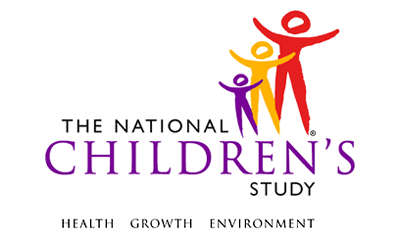 Event Name(s):Pregnancy Visit 2 Instrument (EH, PB, HI)Instrument Name(s) and Versions:Pregnancy Visit 2 Instrument (EH, PB, HI) – 2.0Recruitment Groups:Enhanced Household, Provider-Based, and High IntensityPregnancy Visit 2 Interview Instrument (EH, PB, HI)TABLE OF CONTENTSCAPI	  1INTERVIEW INTRODUCTION	1CURRENT PREGNANCY INFORMATION	4HOUSING CHARACTERISTICS	15EMPLOYMENT	24SOCIAL SUPPORT	25HEALTH INSURANCE	27TRACING QUESTIONS	29Pregnancy Visit 2 Interview Instrument (EH, PB, HI)
CAPIINTERVIEW INTRODUCTION(TIME_STAMP_1) PROGRAMMER INSTRUCTION: INSERT DATE/TIME STAMPIN001. Thank you for agreeing to participate in the National Children’s Study. This interview will take about 20 minutes to complete. Your answers are important to us. There are no right or wrong answers. We will ask you questions about yourself, your health and pregnancy, your feelings and attitudes, and where you live. You can skip over any question or stop the interview at any time. We will keep everything that you tell us confidential. First, we’d like to make sure we have your correct name and birth date.IN002/(NAME_CONFIRM). Is your name [INSERT PARTICIPANT’S NAME]?YES		1	(DOB_CONFIRM)NO		2	REFUSED		-1	DON’T KNOW		-2	IN002A/(R_FNAME) (R_LNAME). What is your full name?_________________________	_________________________FIRST NAME	LAST NAME(R_FNAME)	(R_LNAME)REFUSED		-1	DON’T KNOW		-2	INTERVIEWER INSTRUCTIONS:IF PARTICIPANT REFUSES TO PROVIDE INFORMATION, RE-STATE CONFIDENTIALITY PROTECTIONS, ASK FOR INITIALS OR SOME OTHER NAME SHE WOULD LIKE TO BE CALLEDCONFIRM SPELLING OF FIRST NAME IF NOT PREVIOUSLY COLLECTED  OF LAST NAME FOR  PARTICIPANTS.IN003/(DOB_CONFIRM). Is your birth date [PARTICIPANT’S DATE OF BIRTH AS MM/DD/YYYY]?YES		1	(AGE_ELIG)NO		2REFUSED		-1	DON’T KNOW		-2	PROGRAMMER INSTRUCTION:PRELOAD PARTICIPANT’S DOB IF COLLECTED PREVIOUSLYIF RESPONSE = YES, SET PERSON_DOB TO KNOWN VALUEINTERVIEWER INSTRUCTIONS:IF PARTICIPANT REFUSES TO PROVIDE INFORMATION, RE-STATE CONFIDENTIALITY PROTECTIONS AND THAT DOB IS REQUIRED TO DETERMINE ELIGIBILITYIN003A/(PERSON_DOB). What is your date of birth?MONTH:	|___|___|	M	MDAY:	|___|___|	D	DYEAR:	|___|___|___|___|	Y	Y	Y	YREFUSED		-1DON’T KNOW		-2INTERVIEWER INSTRUCTION:IF PARTICIPANT REFUSES TO PROVIDE INFORMATION, RE-STATE CONFIDENTIALITY PROTECTIONS AND THAT DOB IS REQUIRED TO DETERMINE ELIGIBILITYENTER A TWO DIGIT MONTH, TWO DIGIT DAY, AND A FOUR DIGIT YEARIF RESPONSE WAS DETERMINED TO BE INVALID, ASK QUESTION AGAIN AND PROBE FOR VALID RESPONSEPROGRAMMER INSTRUCTION:INCLUDE A SOFT EDIT/WARNING IF CALCULATED AGE IS LESS THAN LOCAL AGE OF MAJORITY OR GREATER TH AN 50FORMAT PERSON_DOB AS YYYYMMDD AGE_ELIGPROGRAMMER INSTRUCTION:BASED ON DOB_CONFIRM OR PERSON_DOB CALCULATE AGE. USING KNOWN LOCAL AGE OF MAJORITY DETERMINE IF SHE IS ELIGIBLE (AT LEAST AGE OF MAJORITY AND LESS THAN AGE 50); SET AGE_ELIG AS APPROPRIATEPARTICIPANT IS AGE-ELIGIBLE		1PARTICIPANT IS YOUNGER THAN AGE OF MAJORITY		2	(END)PARTICIPANT IS OVER AGE 49		3	AGE ELIGIBILITY IS UNKNOWN		4	IF VALUE IS -1 OR -2, FLAG CASE FOR SUPERVISOR REVIEW AT SC TO CONFIRM AGE ELIGIBILITY POST-INTERVIEW.CURRENT PREGNANCY INFORMATION(TIME_STAMP_2) PROGRAMMER INSTRUCTION: INSERT DATE/TIME STAMPPROGRAMMER INSTRUCTIONS: IF PARTICIPANT HAS REPORTED BEING PREGNANT WITH MULTIPLES FILL IN “BABIES’ AS APPROPRIATE THROUGHOUT INSTRUMENTCP001. First, I’d like to update some information about your current pregnancy.CPI001A/(PREGNANT). The first questions ask about how your pregnancy is progressing. First, are you still pregnant?YES		1	(DUE_DATE)NO		2	REFUSED		-1	(END)DON’T KNOW		-2	(END)(TIME_STAMP_3) PROGRAMMER INSTRUCTION: INSERT DATE/TIME STAMPCPI001B. I’m so sorry for your loss. I know this can be a difficult time.INTERVIEWER INSTRUCTIONS: USE SOCIAL CUES AND PROFESSIONAL JUDGMENT IN RESPONSE.PROGRAMMER/INTERVIEWER INSTRUCTION:IF SC HAS PREGNANCY LOSS INFORMATION TO DISSEMINATE, OFFER TO PARTICIPANT AND GO TO LOSS_INFO.OTHERWISE GO TO END_LOSS.CPI001C/(LOSS_INFO). INTERVIEWER ANSWERED QUESTION: DID PARTICIPANT REQUEST ADDITIONAL INFORMATION ON COPING WITH PREGNANCY LOSS?YES		1	(eND_LOSS)NO		2	(eND_LOSS)CPI002/(DUE_DATE). What is your current due date?MONTH:	|___|___|	M	MDAY:	|___|___|	D	DYEAR:	|___|___|___|___|	Y	Y	Y	YREFUSED		-1	’T KNOW		-2	INTERVIEWER INSTRUCTION:ENTER A TWO DIGIT MONTH, TWO DIGIT DAY, AND A FOUR DIGIT YEARIF RESPONSE WAS DETERMINED TO BE INVALID, ASK QUESTION AGAIN AND PROBE FOR VALID RESPONSEPROGRAMMER INSTRUCTIONS:CHECK REPORTED DUE DATE AGAINST CURRENT DATE; DISPLAY APPROPRIATE MESSAGE:IF DATE IS MORE THAN 9 MONTHS AFTER CURRENT DATE, DISPLAY INTERVIEWER INSTRUCTION: “YOU HAVE ENTERED A DATE THAT IS MORE THAN 9 MONTHS FROM TODAY. RE-ENTER DATE.”IF DATE IS MORE THAN 1 MONTH BEFORE CURRENT DATE, DISPLAY INTERVIEWER INSTRUCTION: “YOU HAVE ENTERED A DATE THAT OCCURRED MORE THAN A MONTH BEFORE TODAY. RE-ENTER DATE.”IF VALID DUE DATE WAS PROVIDED, SET DUE_DATE = YYYYMMDD AS REPORTED; GO TO DATE_KNOWNCPI004A/(DATE_KNOWN). INTERVIEWER COMPLETED QUESTIONDID PARTICIPANT GIVE DATE?PARTICIPANT GAVE COMPLETE DATE		1PARTICIPANT GAVE PARTIAL DATE		2REFUSED	-	1DON’T KNOW	-	2CPI007/(BPLAN_CHANGE). Has the place where you plan to deliver your [baby/babies] changed since we last spoke with you?YES		1NO		2REFUSED		-1	(DATE_VISIT)’T KNOW		-2	CPI008/(BIRTH_PLAN). {So we make sure we have the correct information,} Where do you plan to deliver your {baby/babies}?PROGRAMMER INSTRUCTION:IF BPLAN_CHANGE = 2 (NO); BEGIN WITH BRACKETED PHRASEIn a hospital,		1A birthing center,		2At home, or		3	(USE_PR_LOG)Some other place?		4REFUSED		-1	(USE_PR_LOG)’T KNOW		-2	(USE_PR_LOG)CPI009/(BIRTH_ADDR). What is the name and address of the place where you are planning to deliver your [baby/babies]?	_____________________________________________________	NAME OF BIRTH HOSPITAL/BIRTHING CENTER (BIRTH_PLACE)	_____________________________________________________	STREET ADDRESS (B_ADDRESS_1)/(B_ADDRESS_2)	_____________________________________________________CITY (B_CITY)|___|___|	|___|___|___|___|___|STATE	ZIP CODE(B_STATE)	(B_ZIPCODE)REFUSED		-1’T KNOW		-2CPI010 (USE_PR_LOG). Are you using the Pregnancy Health Care Log? This is the booklet that you or your health care provider (doctor, midwife, nurse, etc.) uses to record information about your medical visits.YES		1	(NUM_PROV_LOG)NO		2REFUSED		-1	(CPI017)’T KNOW		-2	(CPI017)CPI011/(REASON_NO_PR_LOG). Is that because…You haven’t had a medical visit since our last interview,		1	(CPI017)You’ve misplaced the log, or		2	(CPI013)You’ve forgotten to bring it to your medical visits?		3	(CPI014)The log was too much trouble to complete, or		4	(CPI014)The log was too difficult to understand?		5	(CPI017)OTHER (SPECIFY):		6REFUSED		-1	(CPI014)’T KNOW		-2	(CPI014)CPI012/(REASON_NO_PR_LOG_OTH). OTHER: SPECIFY_____________________________________	(CPI017)CPI013. We’ll get another Pregnancy Health Care Log in the mail to you today. CPI014. This information is very important to the study. Please keep the log in a safe place and bring the log with you to all of your medical visits. (CPI017)CPI015/(NUM_PROV_PR_LOG). How many health care providers have you seen since using this Pregnancy Health Care Log?|___|___|NUMBER OF PROVIDERSREFUSED		-1’T KNOW		-2CPI016/(NUM_PROV_REC). Of those providers that you have seen, how many providers have you recorded their contact information such as address or phone number?|___|___|NUMBER OF CONTACTSREFUSED		-1’T KNOW		-2CPI017. I am now going to ask some questions about visits to a doctor or other health care provider (doctor, midwife, nurse, etc.). You may want to refer to {the Pregnancy Health Care Log that you received as part of this study or to} any other personal record or calendar that you keep that would help you to remember the dates of these visits. If you have this information available, please go and get it now.PROGRAMMER INSTRUCTION:DISPLAY TEXT IN BRACKETS IN CPI017 IF USE_PR_LOG=1.CPI018/(DATE_VISIT). What was the date of your most recent doctor’s visit or checkup since you’ve become pregnant?MONTH:	|___|___|	M	MDAY:	|___|___|	D	DYEAR:	|___|___|___|___|	Y	Y	Y	YHAVE NOT HAD A VISIT		-7	(CPI020)REFUSED		-1	(CPI020)’T KNOW		-2	(CPI020)PROGRAMMER INSTRUCTION:DISPLAY CPI019 IF USE_PR_LOG=1.INTERVIEWER INSTRUCTION: ENTER A TWO DIGIT MONTH, TWO DIGIT DAY, AND A FOUR DIGIT YEARCPI019. If you haven’t yet, please put a check mark in the box next to the visit you just told me about in your Pregnancy Health Care Log.CPI020. {At this visit or at/{At} any time during your pregnancy, did the doctor or other health care provider tell you that you have any of the following conditions?PROGRAMMER INSTRUCTIONS: IF VALID DATE FOR DATE_VISIT IS PROVIDED, DISPLAY “At this visit or At”. OTHERWISE DISPLAY ‘”At”INTERVIEWER INSTRUCTIONS: RE-READ INTRODUCTORY STATEMENT ({At this visit or at/{At} any time during your pregnancy, did the doctor or other health care provider tell you that you have any of the following conditions?) AS NEEDEDCPI020A/(DIABETES_1). Diabetes?YES		1NO		2REFUSED		-1’T KNOW		-2CPI020B/(HIGHBP_PREG). High blood pressure? YES		1NO		2REFUSED		-1’T KNOW		-2CPI020C/(URINE). Protein in your urine? YES		1NO		2REFUSED		-1’T KNOW		-2CPI020D/(PREECLAMP). Preeclampsia or toxemia? YES		1NO		2REFUSED		-1’T KNOW		-2CPI020E/(EARLY_LABOR). Early or premature labor? YES		1NO		2REFUSED		-1’T KNOW		-2CPI020F/(ANEMIA). Anemia or low blood count? YES		1NO		2REFUSED		-1’T KNOW		-2CPI020G/(NAUSEA). Severe nausea or vomiting (hyperemesis)? YES		1NO		2REFUSED		-1’T KNOW		-2CPI020G/(KIDNEY). Bladder or kidney Infection? YES		1NO		2REFUSED		-1’T KNOW		-2CPI020H/(RH_DISEASE). Rh disease or isoimmunization? YES		1NO		2REFUSED		-1’T KNOW		-2CPI020I/(GROUP_B). Infection with a bacteria called Group B strep? YES		1NO		2REFUSED		-1’T KNOW		-2CPI020J/(HERPES). Infection with a Herpes virus? YES		1NO		2REFUSED		-1’T KNOW		-2CPI020K/(VAGINOSIS). Infection of the vagina with bacteria (Bacterial vaginosis?) YES		1NO		2REFUSED		-1’T KNOW		-2CPIO20L/(OTH_CONDITION). Any other serious condition?YES		1NO		2	(TIME_STAMP_4)REFUSED		-1	(TIME_STAMP_4)’T KNOW		-2	(TIME_STAMP_4)CPI020M/(CONDITION_OTH). SPECIFY _____________________________REFUSED		-1’T KNOW		-2(TIME_STAMP_4) PROGRAMMER INSTRUCTION: INSERT DATE/TIME STAMPCPI021/(HOSPITAL). Since you’ve been pregnant, have you spent at least one night in the hospital?YES		1NO		2	(TIME_STAMP_5)REFUSED		-1	(TIME_STAMP_5)’T KNOW		-2	(TIME_STAMP_5)CPI022/(ADMIN_DATE). What was the admission date of your most recent hospital stay?MONTH:	|___|___|	M	MDAY:	|___|___|	D	DYEAR:	|___|___|___|___|	Y	Y	Y	YREFUSED		-1’T KNOW		-2HAVE NOT BEEN HOSPITALIZED OVERNIGHT/NOT APPLICABLE		-7	(TIME_STAMP_5)INTERVIEWER INSTRUCTION: ENTER A TWO DIGIT MONTH, TWO DIGIT DAY, AND A FOUR DIGIT YEARCPI023/(HOSP_NIGHTS). How many nights did you stay in the hospital during this hospital stay?|___|___|___|NUMBER OF NIGHTSREFUSED		-1’T KNOW		-2INTERVIEWER INSTRUCTION: CONFIRM RESPONSECPI024/(DIAGNOSE). Did a doctor or other health care provider give you a diagnosis during this hospital stay?YES		1NO		2	(TIME_STAMP_5)REFUSED		-1	(TIME_STAMP_5)’T KNOW		-2	(TIME_STAMP_5)CPI025/(DIAGNOSE_2). What was the diagnosis?INTERVIEWER INSTRUCTION:		PROBE FOR MULTIPLE RESPONSES.SELECT  THAT APPLY.DEHYDRATION		1PRETERM LABOR		2HYPEREMESIS		3PREECLAMPSIA		4RUPTURE OF MEMBRANES		5KIDNEY DISORDER		6OTHER		-5REFUSED		-1 (CPI027)’T KNOW		-2 (CPI027)PROGRAMMER INSTRUCTIONS:IF DIAGNOSE_2 CODED WITH ANY COMBINATION OF VALUES 1 – 6, THEN GO TO CPI027.IF DIAGNOSE_2 CODED -5, OR ANY COMBINATION OF VALUES 1 – 6 AND -5, GO TO DIAGNOSIS_OTH.  IF DIAGNOSE_2 CODED -1 OR -2, DO NOT ALLOW SELECTION OF ADDITIONAL RESPONSES AND GO TO CPI027.CPI026/(DIAGNOSIS_OTH).SPECIFY _____________________________REFUSED		-1’T KNOW		-2PROGRAMMER INSTRUCTION:DISPLAY CPI027 IF USE_PR_LOG=1.CPI027. If you haven’t yet, please put a check mark in the box next to the visit you just told me about in your Pregnancy Health Care Log.HOUSING CHARACTERISTICS(TIME_STAMP_5) PROGRAMMER INSTRUCTION: INSERT DATE/TIME STAMPHC001. Now I’d like to find out more about your home and the area in which you live.HC001A/(RECENT_MOVE). Have you moved or changed your housing situation since we last spoke with you? YES		1NO		2	(TIME_STAMP_6)REFUSED		-1	(TIME_STAMP_6)’T KNOW		-2HC002/(OWN_HOME). Is your home…Owned or being bought by you or someone in your household		1	(AGE_HOME)Rented by you or someone in your household, or		2	(AGE_HOME)Occupied without payment of rent?		3	(AGE_HOME)SOME OTHER ARRANGEMENT		-5REFUSED		-1	(AGE_HOME)’T KNOW		-2	(AGE_HOME)HC002A/(OWN_HOME_OTH). 	SPECIFY _____________________________REFUSED		-1DON’T KNOW		-2HC004/(AGE_HOME). Can you tell us, which of these categories do you think best describes when your home or building was built?INTERVIEWER INSTRUCTION:SHOW RESPONSE OPTIONS ON CARD TO PARTICIPANT2001 TO PRESENT		11981 TO 2000		21961 TO 1980		31941 TO 1960		41940 OR BEFORE		5REFUSED		-1’T KNOW		-2HC005/(LENGTH_RESIDE)/(LENGTH_RESIDE_UNIT). How long have you lived in this home?|___|___|NUMBERWEEKS		1MONTHS		2YEARS		3REFUSED		-1’T KNOW		-2HC006. Now I’m going to ask about how your home is heated and cooled.HC007/(MAIN_HEAT). Which of these types of heat sources best describes the main heating fuel source for your home?INTERVIEWER INSTRUCTION:SHOW RESPONSE OPTIONS ON CARD TO PARTICIPANTELECTRIC		1 (HEAT2) – PROPANE OR LP		2 (HEAT2)OIL 		3 (HEAT2)WOOD		4 (HEAT2)KEROSENE OR DIESEL		5 (HEAT2)COAL OR COKE		6 (HEAT2)SOLAR ENERGY		7 (HEAT2)HEAT PUMP _		8 (HEAT2)NO HEATING SOURCE		9(COOLING)OTHER		-5REFUSED		-1 (COOLING)’T KNOW		-2(COOLING)HC007A/(MAIN_HEAT _OTH). 	SPECIFY _____________________________REFUSED		-1DON’T KNOW		-2HC008/(HEAT2). Are there any other types of heat you use regularly during the heating season to heat your home?INTERVIEWER INSTRUCTION:SHOW RESPONSE OPTIONS ON CARD TO PARTICIPANTPROBE: Do you have any space heaters, or any secondary method for heating your home?SELECT  THAT APPLY.ELECTRIC		 1 – PROPANE OR LP		2		3WOOD		4KEROSENE OR DIESEL		5COAL OR COKE		6SOLAR ENERGY		7HEAT PUMP		8NO OTHER HEATING SOURCE	 	9 (COOLING)OTHER		-5REFUSED		-1 (COOLING)’T KNOW		-2 (COOLING)PROGRAMMER INSTRUCTIONS:IF HEAT2 CODED WITH ANY COMBINATION OF VALUES 1 – 8, THEN GO TO COOLING.IF HEAT2 CODED 9, DO NOT ALLOW SELECTION OF ADDITIONAL RESPONSES AND GO TO COOLING.IF HEAT2 CODED -5, OR ANY COMBINATION OF VALUES 1 – 8 AND -5, GO TO HEAT2_OTH.IF HEAT2 CODED -1 OR -2, DO NOT ALLOW SELECTION OF ADDITIONAL RESPONSES AND GO TO COOLING.HC008A/(HEAT2_OTH). SPECIFY _____________________________REFUSED		-1’T KNOW		-2HC011/(COOLING). Does your home have any type of cooling or air conditioning besides fans?YES		1NO		2	(TIME_STAMP_6)REFUSED		-1	(TIME_STAMP_6)’T KNOW		-2	(TIME_STAMP_6)HC012/(COOL). Not including fans, which of the following kinds of cooling systems do you regularly use?SELECT  THAT APPLY.Window or wall air conditioners,		1Central air conditioning,		2 Evaporative cooler (swamp cooler), or		3 NO COOLING OR  CONDITIONING REGULARLY USED		4 (TIME_STAMP_6)Some other cooling system		-5REFUSED		-1 (TIME_STAMP_6)’T KNOW		-2 (TIME_STAMP_6)PROGRAMMER INSTRUCTIONS:IF COOL CODED WITH ANY COMBINATION OF VALUES 1 - 3, THEN GO TO TIME_STAMP_6.IF COOL CODED 4, DO NOT ALLOW SELECTION OF ADDITIONAL RESPONSES AND GO TO TIME_STAMP_6.IF HEAT2 CODED -5, OR ANY COMBINATION OF VALUES 1 – 3 AND -5, GO TO COOL_OTH.IF COOL CODED -1 OR -2, DO NOT ALLOW SELECTION OF ADDITIONAL RESPONSES AND GO TO TIME_STAMP_6.HC012A/(COOL_OTH). 	SPECIFY _____________________________REFUSED		-1’T KNOW		-2(TIME_STAMP_6) PROGRAMMER INSTRUCTION: INSERT DATE/TIME STAMPHC033. Now I’d like to ask about the water in your home.HC034/(WATER_DRINK). What water source in your home do you use most of the time for drinking ?Tap water,		1	(WATER_COOK)Filtered tap water,		2	(WATER_COOK)Bottled water, or		3	(WATER_COOK)Some other source?		-5REFUSED		-1	(WATER_COOK)’T KNOW		-2	(WATER_COOK)HC034A/(WATER_DRINK_ OTH). SPECIFY _____________________________REFUSED		-1’T KNOW		-2HC035/(WATER_COOK). What water source in your home is used most of the time for cooking? Tap water,		1	(TIME_STAMP_7)Filtered tap water,		2	(TIME_STAMP_7)Bottled water, or		3	(TIME_STAMP_7)Some other source?		-5REFUSED		-1	(TIME_STAMP_7)’T KNOW		-2	(TIME_STAMP_7)HC035A/(WATER_COOK_OTH). 	SPECIFY _____________________________REFUSED		-1’T KNOW		-2(TIME_STAMP_7) PROGRAMMER INSTRUCTION: INSERT DATE/TIME STAMPHC017. Water damage is a common problem that occurs inside of many homes. Water damage includes water stains on the ceiling or walls, rotting wood, and flaking sheetrock or plaster. This damage may be from broken pipes, a leaky roof, or floods.HC018/(WATER). Since we last spoke with you, have you seen any water damage inside your home?YES		1NO		2REFUSED		-1’T KNOW		-2HC019/(MOLD). Since we last spoke with you, have you seen any mold or mildew on walls or other surfaces other than the shower or bathtub, inside your home?YES		1NO		2	(TIME_STAMP_8)REFUSED		-1	(TIME_STAMP_8)’T KNOW		-2	(TIME_STAMP_8)HC020/(ROOM_MOLD). In which rooms have you seen the mold or mildew?INTERVIEWER INSTRUCTION: PROBE: Any other rooms?SELECT  THAT APPLY.KITCHEN		1LIVING ROOM		2/LANDING		3PARTICIPANT’S BEDROOM		4OTHER BEDROOM		5BATHROOM/TOILET		6BASEMENT		7OTHER		-5REFUSED		-1 (TIME_STAMP_8)’T KNOW		-2 (TIME_STAMP_8)PROGRAMMER INSTRUCTIONS:IF ROOM_MOLD CODED WITH ANY COMBINATION OF VALUES 1 – 7, THEN GO TO TIME_STAMP_8.IF ROOM_MOLD CODED -5, OR ANY COMBINATION OF VALUES 1 – 7 AND -5, GO TO ROOM_MOLD_OTH.IF ROOM_MOLD CODED -1 OR -2, DO NOT ALLOW SELECTION OF ADDITIONAL RESPONSES AND GO TO TIME_STAMP_8.HC020A/(ROOM_MOLD _OTH). 	SPECIFY _____________________________REFUSED		-1’T KNOW		-2(TIME_STAMP_8) PROGRAMMER INSTRUCTION: INSERT DATE/TIME STAMPHC021. The next few questions ask about any recent additions or renovations to your home.HC022/(PRENOVATE2). Since we last spoke with you, have any additions been built onto your home to make it bigger or renovations or other construction been done in your home? Include only major projects Do not count smaller projects such as painting, wallpapering, carpeting or refinishing floors.YES		1NO		2	(PDECORATE2)REFUSED		-1	(PDECORATE2)’T KNOW		-2	(PDECORATE2)HC024/(PRENOVATE2_ROOM). Which rooms were renovated?INTERVIEWER INSTRUCTION: PROBE: Any others?SELECT  THAT APPLY.KITCHEN		1LIVING ROOM		2/LANDING		3PARTICIPANT’S BEDROOM		4OTHER BEDROOM		5BATHROOM/TOILET		6BASEMENT		7OTHER		-5REFUSED		-1(PDECORATE2)’T KNOW		-2(PDECORATE2)PROGRAMMER INSTRUCTIONS:IF PRENOVATE2_ROOM CODED WITH ANY COMBINATION OF VALUES 1 – 7, THEN GO TO PDECORATE2.IF PRENOVATE2_ROOM CODED -5, OR ANY COMBINATION OF VALUES 1 – 7 AND -5, GO TO PRENOVATE2_ROOM_OTH.IF PRENOVATE2_ROOM CODED -1 OR -2, DO NOT ALLOW SELECTION OF ADDITIONAL RESPONSES AND GO TO PDECORATE2.HC024A/(PRENOVATE2_ROOM_OTH).SPECIFY _____________________________REFUSED		-1’T KNOW		-2HC025/(PDECORATE2). Since we last spoke with you, were any smaller projects done in your home, such as painting, wallpapering, refinishing floors, or installing new carpet?YES		1NO		2	(TIME_STAMP_9)REFUSED		-1	(TIME_STAMP_9)’T KNOW		-2	(TIME_STAMP_9)HC026/(PDECORATE2_ROOM). In which rooms were these smaller projects done?INTERVIEWER INSTRUCTION:PROBE: Any others?SELECT  THAT APPLY.KITCHEN		1LIVING ROOM		2/LANDING		3PARTICIPANT’S BEDROOM		4OTHER BEDROOM		5BATHROOM/TOILET		6BASEMENT		7OTHER		-5REFUSED		-1 (TIME_STAMP_9)’T KNOW		-2 (TIME_STAMP_9)PROGRAMMER INSTRUCTIONS:IF PDECORATE2_ROOM CODED WITH ANY COMBINATION OF VALUES 1 – 7, THEN GO TO TIME_STAMP_9.IF PDECORATE2_ROOM CODED -5, OR ANY COMBINATION OF VALUES 1 – 7 AND -5, GO TO PDECORATE2_ROOM_OTH.IF PDECORATE2_ROOM CODED -1 OR -2, DO NOT ALLOW SELECTION OF ADDITIONAL RESPONSES AND GO TO TIME_STAMP_9.HC026A/(PDECORATE2_ROOM_OTH). 	SPECIFY _____________________________REFUSED		-1’T KNOW		-2EMPLOYMENT(TIME_STAMP_9) PROGRAMMER INSTRUCTION: INSERT DATE/TIME STAMPEM001. Now, I’d like to ask some questions about your current employment status.EM001A. The next questions may be similar to those asked the last time we spoke, but we are asking them again because sometimes the answers change. EM002/(WORKING). Are you currently working at any full or part time jobs?YES		1NO		2	(TIME_STAMP_10)REFUSED		-1	(TIME_STAMP_10)’T KNOW		-2	(TIME_STAMP_10)EM002A/(HOURS). Approximately how many hours each week are you working? |___|___|___|NUMBER OF HOURSREFUSED		-1’T KNOW		-2PROGRAMMER INSTRUCTION: DISPLAYA SOFT EDIT IF RESPONSE > 60EM002B/(SHIFT_WORK). Do you work a shift that starts after 2 pm? YES		1NO		2SOMETIMES		3REFUSED		-1’T KNOW		-2SOCIAL SUPPORT(TIME_STAMP_10) PROGRAMMER INSTRUCTION: INSERT DATE/TIME STAMPSS001. The following questions ask about your feelings and thoughts during the last month. For the following questions, please refer to the card and choose the answer that best describes your life now.INTERVIEWER INSTRUCTION:SHOW RESPONSE OPTIONS ON CARD TO PARTICIPANTSS001A/(LISTEN). Is there someone available to you whom you can count on to listen to you when you need to talk? Would you say…NONE OF THE TIME		1A LITTLE OF THE TIME		2SOME OF THE TIME		3MOST OF THE TIME		4ALL OF THE TIME		5REFUSED		-1DON'T KNOW		-2SS002/(ADVICE). Is there someone available to give you good advice about a problem?NONE OF THE TIME		1A LITTLE OF THE TIME		2SOME OF THE TIME		3MOST OF THE TIME		4 OF THE TIME		5REFUSED		-1'T KNOW		-2SS003/(AFFECTION). Is there someone available to you who shows you love and affection?NONE OF THE TIME		1A LITTLE OF THE TIME		2SOME OF THE TIME		3MOST OF THE TIME		4 OF THE TIME		5REFUSED		-1'T KNOW		-2SS004/(DAILY_HELP). Is there someone available to help you with daily chores?NONE OF THE TIME		1A LITTLE OF THE TIME		2SOME OF THE TIME		3MOST OF THE TIME		4 OF THE TIME		5REFUSED		-1'T KNOW		-2SS005/(EMOT_SUPPORT). Can you count on anyone to provide you with emotional support (talking over problems or helping you make a difficult decision)?NONE OF THE TIME		1A LITTLE OF THE TIME		2SOME OF THE TIME		3MOST OF THE TIME		4 OF THE TIME		5REFUSED		-1'T KNOW		-2SS006/(AMT_SUPPORT). Do you have as much contact as you would like with someone you feel close to, someone in whom you can trust and confide?NONE OF THE TIME		1A LITTLE OF THE TIME		2SOME OF THE TIME		3MOST OF THE TIME		4 OF THE TIME		5REFUSED		-1'T KNOW		-2HEALTH INSURANCE(TIME_STAMP_11) PROGRAMMER INSTRUCTION: INSERT DATE/TIME STAMPHI001. Now I’m going to switch the subject and ask about health insurance.  The next questions are similar to those asked the last time we contacted you, but we are asking them again because sometimes the answers change.HI001/(INSURE). Are you currently covered by any kind of health insurance or some other kind of health care plan?YES		1NO		2	(TIME_STAMP_12)REFUSED		-1	(TIME_STAMP_12)’T KNOW		-2	(TIME_STAMP_12)HI002. Now I’ll read a list of different types of insurance. Please tell me which types you currently have.INTERVIEWER INSTRUCTIONS: RE-READ INTRODUCTORY STATEMENT (Do you currently have…) AS NEEDEDhi003/(INS_EMPLOY). Insurance through an employer or union either through yourself or another family member?YES		1NO		2REFUSED		-1’T KNOW		-2HI004/(INS_MEDICAID). Medicaid or any government-assistance plan for those with low incomes or a disability?YES		1NO		2REFUSED		-1’T KNOW		-2INTERVIEWER INSTRUCTIONS: PROVIDE EXAMPLES OF LOCAL MEDICAID PROGRAMSHI005/(INS_TRICARE). TRICARE, VA, or other military health care?YES		1NO		2REFUSED		-1’T KNOW		-2HI006/(INS_IHS). Indian Health Service?YES		1NO		2REFUSED		-1’T KNOW		-2HI007/(INS_MEDICARE). Medicare, for people with certain disabilities?YES		1NO		2REFUSED		-1’T KNOW		-2HI008/(INS_OTH). Any other type of health insurance or health coverage plan?YES		1NO		2REFUSED		-1’T KNOW		-2TRACING QUESTIONS(TIME_STAMP_12) PROGRAMMER INSTRUCTION: INSERT DATE/TIME STAMPTR001. The next set of questions asks about different ways we might be able to keep in touch with you. Please remember that all the information you provide is confidential and will not be provided to anyone outside the National Children’s Study.TR100/(COMM_EMAIL). When we last spoke with you, we asked questions about communicating with you through personal email. Have your preferences regarding contacting you via personal email changed since then?YES		1NO		2	(COMM_CELL)DON’T REMEMBER		3REFUSED		-1’T KNOW		-2TR101/(HAVE_EMAIL). {So that I make sure that I have your latest information, do you have an email address}/{Do you have an email address}?PROGRAMMER INSTRUCTION: IF COMM_EMAIL=1, DISPLAY, “Do you have an email address?”IF COMM_EMAIL = 3,-1,OR -2 DISPLAY   “So that I can make sure I have your latest information, do you have an email address?”YES		1NO		2	(COMM_CELL)REFUSED		-1	(COMM_CELL)’T KNOW		-2	(COMM_CELL)TR102/(EMAIL_2). May we use your personal email address to make future study appointments or send appointment reminders?YES		1NO		2REFUSED		-1’T KNOW		-2TR103/(EMAIL_3). May we use your personal email address for questionnaires (like this one) that you can answer over the Internet?YES		1NO		2REFUSED		-1’T KNOW		-2TR104/(EMAIL). What is the best email address to reach you?PROGRAMMER INSTRUCTION: SHOW EXAMPLE OF VALID EMAIL ADDRESS SUCH AS MARYJANE@EMAIL.COMENTER E-MAIL ADDRESS: 	___________________________________REFUSED		-1’T KNOW		-2TR104A/(COMM_CELL). At our last contact we asked questions about communicating with you through your personal cell phone. Have your preferences regarding contacting you via cell phone changed since then? YES		1NO		2	(TIME_STAMP_13)DON’T REMEMBER		3REFUSED		-1DON’T KNOW		-2TR105/(CELL_PHONE_1). {So that I make sure that I have your latest information, do you have a personal cell phone}/{Do you have a personal cell phone}?PROGRAMMER INSTRUCTION: IF COMM_CELL =1, DISPLAY, “Do you have a personal cell phone?”IF COMM_CELL = 3, -1, -2, DISPLAY “So that I can make sure I have your latest information, do you have a personal cell phone?”YES		1NO		2	(TIME_STAMP_13)REFUSED		-1	(TIME_STAMP_13)’T KNOW		-2	(TIME_STAMP_13)TR106/(CELL_PHONE_2). May we use your personal cell phone to make future study appointments or for appointment reminders?YES		1NO		2REFUSED		-1’T KNOW		-2TR107/(CELL _PHONE_3). Do you send and receive text messages on your personal cell phone?YES		1NO		2	(CELL_PHONE)REFUSED		-1	(CELL_PHONE)’T KNOW		-2	(CELL_PHONE)TR108/(CELL _PHONE_4). May we send text messages to make future study appointments or for appointment reminders?YES		1NO		2REFUSED		-1’T KNOW		-2TR109/(CELL _PHONE). What is your personal cell phone number?|___|___|___|___|___|___|___|___|___|___|PHONE NUMBERPARTICIPANT HAS NO CELL PHONE		1REFUSED		-1’T KNOW		-2(TIME_STAMP_13) PROGRAMMER INSTRUCTION: INSERT DATE/TIME STAMPTR110/(COMM_CONTACT). sometimes if people move or change their telephone number, we have difficulty reaching them. At our last visit, we asked for contact information for two friends or relatives not living with you who would know where you could be reached in case we have trouble contacting you. Has that information changed since our last visit?YES		1NO		2	(END)DON’T REMEMBER		3REFUSED		-1’T KNOW		-2TR111/(CONTACT_1).PROGRAMMER INSTRUCTIONS:IF COMM_CONTACT =1 DISPLAY “Could I have the name of a friend or relative not currently living with you who should know where you could be reached in case we have trouble contacting you”?IF COMM_CONTACT = 3, -1, -2, DISPLAY  “So that I can make sure I have your latest information, could I have the name of a friend or relative not currently living with you who should know where you could be reached in case we have trouble contacting you?”YES		1NO		2	(END)REFUSED		-1	(END)’T KNOW		-2	(END)TR112/(CONTACT_FNAME_1)/(CONTACT_LNAME_1). What is this person’s name?_________________________	_________________________FIRST NAME	LAST NAMEREFUSED		-1’T KNOW		-2INTERVIEWER INSTRUCTION:IF PARTICIPANT DOES NOT WANT TO PROVIDE NAME OF CONTACT ASK FOR INITIALSCONFIRM SPELLING OF FIRST  LAST NAMES.TR113/(CONTACT_RELATE_1). What is his/her relationship to you?MOTHER/FATHER		1	(CONTACT_ADDR_1)BROTHER/SISTER		2	(CONTACT_ADDR_1)AUNT/UNCLE		3	(CONTACT_ADDR_1)GRANDPARENT		4	(CONTACT_ADDR_1)NEIGHBOR		5	(CONTACT_ADDR_1)FRIEND		6	(CONTACT_ADDR_1)OTHER		-5REFUSED		-1	(CONTACT_ADDR_1)’T KNOW		-2	(CONTACT_ADDR_1)TR011/(CONTACT_RELATE1_OTH).SPECIFY _____________________________REFUSED		-1’T KNOW		-2TR115/(CONTACT_ADDR_1). What is his/her address?INTERVIEWER INSTRUCTIONS:PROMPT AS NECESSARY TO COMPLETE INFORMATION	____________________________________________________	STREET (C_ADDR1_1)/(C_ADDR2_1)/(C_UNIT_1)____________________________________________________CITY (C_CITY_1)|___|___|	|___|___|___|___|___|STATE	ZIP CODE(C_STATE_1)	(C_ZIPCODE_1)	(C_ZIP4_1)REFUSED		-1’T KNOW		-2TR116/(CONTACT_PHONE_1). What is his/her telephone number?|___|___|___|___|___|___|___|___|___|___|PHONE NUMBERREFUSED		-1’T KNOW		-2CONTACT HAS NO TELEPHONE	-7INTERVIEWER INSTRUCTION: IF CONTACT HAS NO TELEPHONE ASK FOR TELEPHONE NUMBER WHERE HE/SHE RECEIVES CALLSTR117/(CONTACT_2). Now I’d like to collect information on a second contact who does not currently live with you. What is this person’s name?_________________________	_________________________FIRST NAME	LAST NAME(CONTACT_FNAME_2)	(CONTACT_LNAME_2)NO SECOND CONTACT PROVIDED	1 	 (END)REFUSED	-1	  (END)’T KNOW	-2	  (END)INTERVIEWER INSTRUCTION:IF PARTICIPANT DOES NOT WANT TO PROVIDE NAME OF CONTACT ASK FOR INITIALSCONFIRM SPELLING OF FIRST  LAST NAMES.TR118/(CONTACT_RELATE_2). What is his/her relationship to you?MOTHER/FATHER		1	(CONTACT_ADDR_2)BROTHER/SISTER		2	(CONTACT_ADDR_2)AUNT/UNCLE		3	(CONTACT_ADDR_2)GRANDPARENT		4	(CONTACT_ADDR_2)NEIGHBOR		5	(CONTACT_ADDR_2)FRIEND		6	(CONTACT_ADDR_2)OTHER		-5	REFUSED		-1	(CONTACT_ADDR_2)’T KNOW		-2	(CONTACT_ADDR_2)TR119/(CONTACT_RELATE2_OTH)SPECIFY _____________________________REFUSED		-1’T KNOW		-2TR120/(CONTACT_ADDR_2). What is his/her address?INTERVIEWER INSTRUCTIONS:PROMPT AS NECESSARY TO COMPLETE INFORMATION	_____________________________________________________	STREET (C_ADDR1_2)/(C_ADDR_2_2)/(C_UNIT_2)_____________________________________________________CITY (C_CITY_2)|___|___|	|___|___|___|___|___|STATE	ZIP CODE(C_STATE_2)	(C_ZIPCODE_2)	(C_ZIP4_2)REFUSED		-1’T KNOW		-2	TR121/(CONTACT_PHONE_2). What is his/her telephone number?|___|___|___|___|___|___|___|___|___|___|PHONE NUMBERCONTACT HAS NO TELEPHONE	-7REFUSED	-1’T KNOW	-2INTERVIEWER INSTRUCTION: IF CONTACT HAS NO TELEPHONE ASK FOR TELEPHONE NUMBER WHERE HE/SHE RECEIVES CALLSTR122/(END_LOSS). Again, I’d like to say how sorry I am for your loss. {We’ll send the information packet you requested as soon as possible.} Please accept our condolences. Thank you for your time.PROGRAMMER INSTRUCTION:IF LOSS_INFO = 1, DISPLAY TEXT IN BRACKETS {We’ll send the information packet you requested as soon as possible.}INTERVIEWER INSTRUCTION: END INTERVIEW. DO NOT ADMINISTER SAQs.TR123/(END). Thank you for participating in the National Children’s Study and for taking the time to answer our questions. This concludes the interview portion of our visit.INTERVIEWER INSTRUCTION: IF AGE_ELIG=2 (MINOR), DO NOT OFFER SAQS. IF PREGNANT=-1 OR -2, DO NOT OFFER SAQS. FOR ALL OTHERS, EXPLAIN SAQS AND RETURN PROCESS(TIME_STAMP_14) PROGRAMMER INSTRUCTION: INSERT DATE/TIME STAMP